Урок окружающего мира  (УМК «Школа России»)Предмет - окружающий мирКласс – 3Тип урока: изучение и первичное закрепление нового материала.Раздел: Чему учит экономика?Тема:Для чего нужна экономика?Место урока в изучении темы: урок № 1Цель: раскрыть роль экономики в нашей жизни.Планируемые результаты: учащиеся научатся раскрывать роль экономики в нашей жизни, объяснять, что такое потребности человека, товары, услуги, анализировать, обобщать, делать выводы.Формы организации учебной деятельности: фронтальная, парная, индивидуальная.Технологии: игровые, здоровьесберегающие, проблемного обучения, проектной деятельности.Методы обучения: объяснительно-иллюстративный, частично-поисковый, проблемного изложения, групповой работы.Методы познания: мультимедийные демонстрации, анализ, синтез, проблемный.Оборудование: слова: «потребности», «товар», «экономика», «услуга»;   тест для каждой пары, предложения для рефлексии, мультимедийная презентация по теме урока «Для чего нужна экономика?», электронное приложение к учебнику, неутбуки.Средства обучения: 2 часть учебника для 3 класса «Мир вокруг нас»  А. А. Плешаков (с.36 – 39) и рабочая тетрадь  А. А. Плешаков  (2 часть с. 21 – 24)Здоровье и психосберегающая среда создаётся через интересные формы изучения материала, смену видов деятельности, смену рабочих поз, учебные игры со сменой зрительного и двигательного режимов, микропаузы, соблюдение санитарно-гигиенических норм, эстетически оформленных наглядных пособий.Реализация целей урока будет достигнута через практическую деятельность,  через игры и мультимедийные демонстрации.I. Организационный момент. (Слайд №1)Читаем с доски:Мамы и папы ушли на работу,Пользу приносят они всей стране.Мы с тобой тоже за партой работаем,Знанья добыть нужно мне и тебе.Пожелаем  мы трудитьсяИ успехов  всем добиться!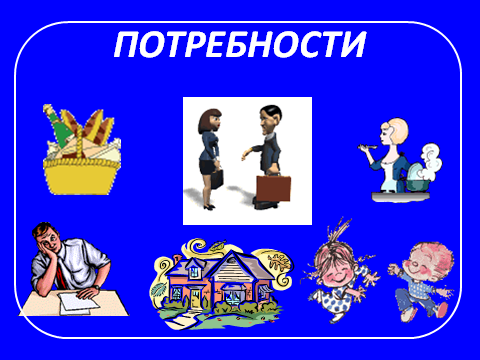 II. Актуализация знаний.  (Слайд №2)1. - Из предыдущего раздела мы узнали о том, что нужно растениям для жизни и развития.-Что нужно человеку для жизни и развития?2.  Дополняет ответы учащихся (образование, медицинское обслуживание, любовь близких, друзья, которые помогут нам в трудную минуту).3. Делает вывод: всё, что нужно людям для жизни называютПОТРЕБНОСТЯМИ.III. Самоопределение к деятельности. (Слайд №3)- Сегодня на уроке мы поговорим с вами о науке, которая изучает данную проблему? -А как называется эта наука, мы узнаем, если найдем лишнее слово.Здоровье, экономика, гигиена, физкультура.- Сегодня мы начинаем изучать новый раздел учебника - «Чему учит экономика?»IV. Работа по теме урокаБеседа- Что же такое экономика?Экономика – это наука о рациональном ведении хозяйства.   - Для чего нужна экономика?Для удовлетворения потребностей человека.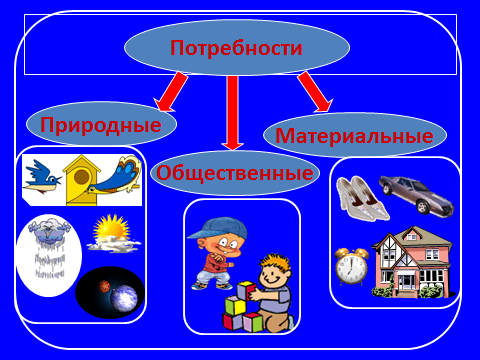 - Потребности человека можно разделить на 3 основные группы: естественные (природные), общественные (отношения между людьми) и промышленные (материальные). (Слайд №4)- Откуда берется воздух, вода, свет солнца, то есть естественные явления, в которых человек испытывает потребности? (Дает природа.)-Откуда берутся семья, дружба, помощь, то есть общественные явления. В которых человек испытывает потребности? (Формируются в общении между людьми.)-Откуда берутся хлеб, дом. Телефон, то есть предметы, которые изготовлены промышленным способом и в которых человек испытывает потребность? (Дает экономика.)- С помощью чего происходит удовлетворение потребностей человека?-Какова же главная задача экономики?Главная задача экономики – удовлетворение разных потребностей людей. (Слайд №5)Игра «Отгадай потребности»Я лежу болеюСам себя жалею.(Потребность в медицине.)Лёшенька, Лёшенька, сделай одолжение.Выучи, Алёшенька, таблицу умножения.(Потребность в обучении.)Муха, Муха-Цокотуха, 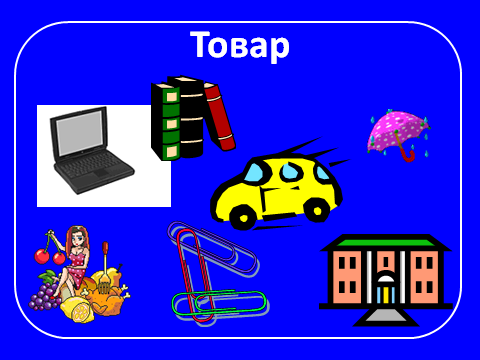 Позолоченное брюхо.Муха по полю пошла,Муха денежку нашла.Пошла Муха на базар И купила самовар.      (Потребность в покупке посуды.)- Что производят люди для удовлетворения своих потребностей?  (Товары.)(Слайд №6)- Что такое товар? (Выступает подготовленный ученик)-Но не все товары мы можем ощутить, потрогать. Есть такие виды деятельности людей, с помощью которых мы удовлетворяем свои потребности. Это и называется услугами.(Слайд №7)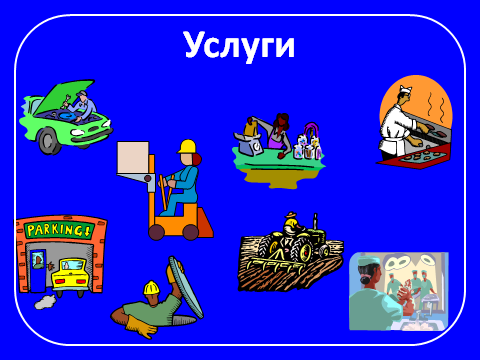 3.  Работа по учебнику и тетради.-Что такое товары и услуги прочитайте в учебнике на стр. 40. В тетради на стр. 24 задание № 4.- В чём отличие  товара от услуги?- Прослушайте стихотворение В. Орлова и ответьте на вопрос,  «Чего нельзя купить?»(Подготовленный ученик читает стихотворение)Я с утра брожу босой,Весь обрызганный росой,С птицей, возле тополька,Воду пью из родника.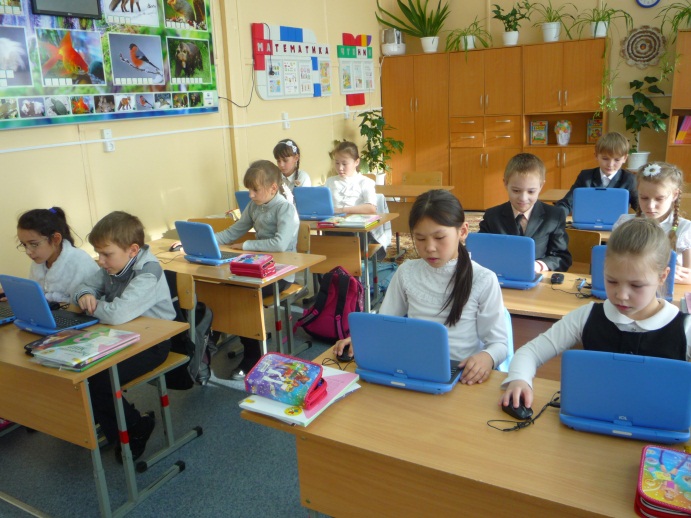 Где-то дома, у метро,Пепси-кола и ситро,Карусели, зоосад,Всюду вывески висят.Если деньги накопить,Можно многое купить –Дом, одежду и завод,Самолёт и пароход.Но нельзя купить росу,Птичье пение в лесу.И не спрятать в кошелёк Родничок и тополёк.Работа на неутбукахВыполнение задания № 1 и №2.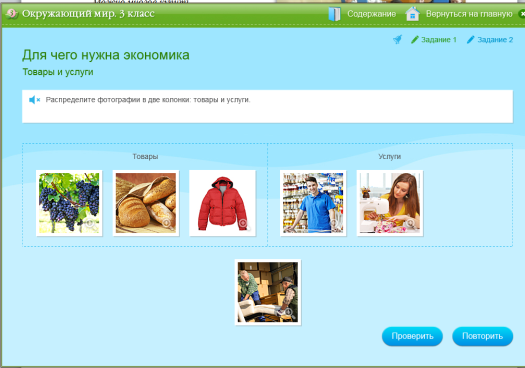 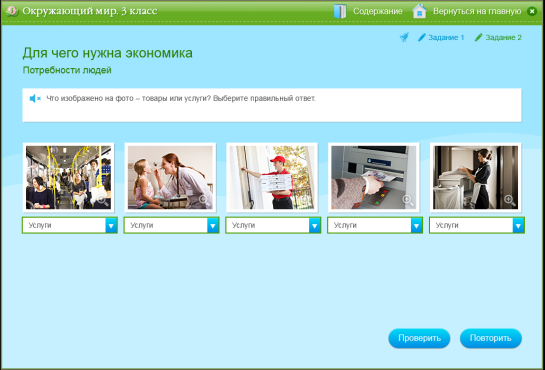 V. ФизкультминуткаVI. Закрепление изученного материала1. Выполняют задание в тетради № 5 - заполнить таблицу.2.Игра «Товары и услуги»- Поднять карточку: если товар – красного цвета, если услуга – зеленого цвете.Вы сходили в парикмахерскую, сделали причёску.Вы зашли в аптеку и купили  лекарство.Вас обслужили в магазине при покупке чего-либо.Вы едете в  автобусе в город.Вам доставили почту.Вы зашли в магазин и купили продукты.3.Работа на неутбуках(Слайды №8,9)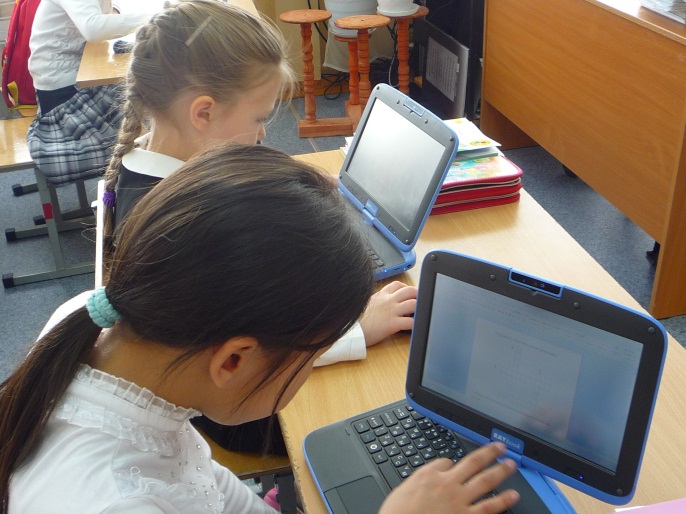 Отгадывание  кроссворда  «Для чего нужна экономика»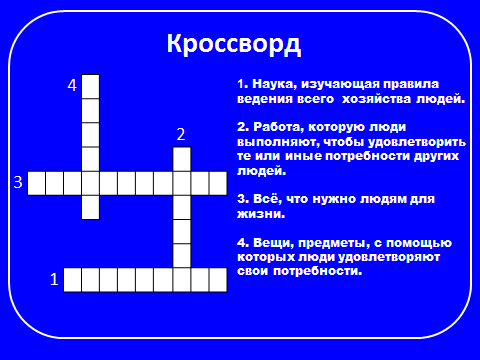 4.Беседа(Слайды №10-14)-Что включает в себя экономика?(Сельское хозяйство, транспорт, промышленность, торговля, строительство.)5.Краеведческий материал.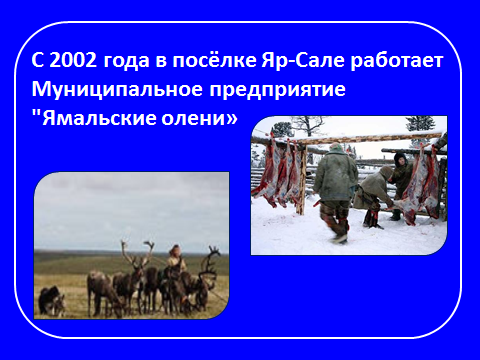 -Участвует ли наш район в экономической жизни страны?-Какие продукты дает наш район стране?- Что добываю в нашем районе?(Слайды №15)С 2002 года в посёлке работает Муниципальное предприятие "Ямальские олени", на которое с самого начала возлагались большие надежды не только в районе, но и в округе. Завод выпускает широкий ассортимент продукции из рыбы и мяса оленя.(Слайды №16)Бованенковское нефтегазоконденсатное месторождение — гигантское газовое месторождение на полуострове Ямалрасположена в 40 километрах от побережья Карского моря, в нижнем течении рек Сё-Яха, Мордыяха и Надуй-Яха.Бованенковскоеместорождение имеет стратегическое значение не только для топливно-энергетического комплекса, но и для всей экономики страны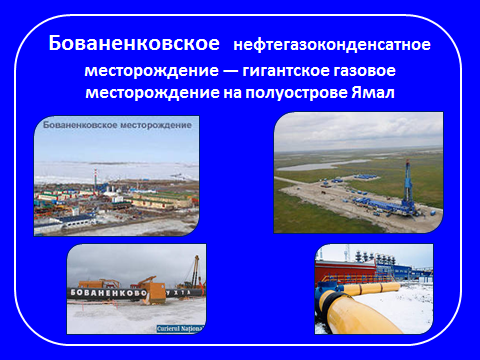 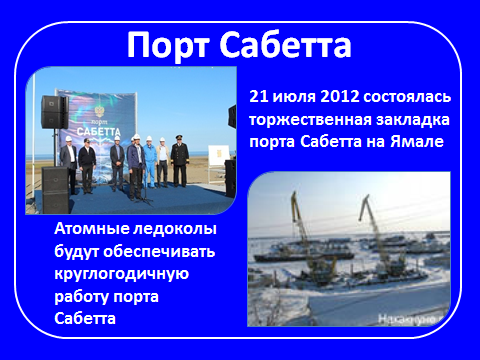 (Слайды №17)21 июля 2012Состоялась торжественная закладка портаСабетта на Ямале. Атомные ледоколы будут обеспечивать круглогодичную работу ямальского порта Сабетта.(Слайды №18)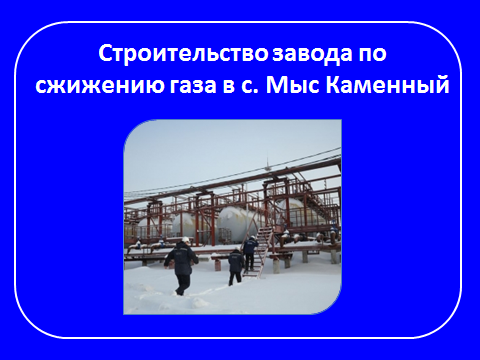 В нашем поселке начато строительство завода по сжижению газа, куда будет поступать нефть с Новопортовского месторождения.VII. Проверка знаний- Давайте мы с вами обобщим то, что сегодня на уроке узнали. Я предлагаю вам тест. (Работа в парах)Тест:-Выпиши букву с правильным ответом. Закончи определение: экономика- это….С) наукаЕ) возможность заработать деньгиМ) искусство ведения хозяйстваКакая отрасль экономика дает нам мясо, хлеб, молоко?К) промышленностьО) сельское хозяйствоУ) торговля.Какая отрасль экономики дает нам одежду, мебель, обувь?Л) промышленностьН) с/хА) торговля.Какая отрасль экономики помогает нам приобрести все продукты и вещи?З) промышленностьХ) с/хО) торговля. Какая отрасль экономики доставляет продукты и товары?П) торговляД) транспортЮ) строительство.Какая отрасль экономики возводит различные постройки?Ц) строительствоГ) торговляИ) транспорт.Продолжи фразу: «Все отрасли экономики……»Я) иногда пересекаютсяЖ) самостоятельныЫ) тесно взаимосвязаны.-Какое слово у вас получилось? (МОЛОДЦЫ)-Вы действительно молодцы.VIII. Рефлексия. (Слайды №19)- Кто доволен своей работой?-Какое задание показалось сложным?Сегодня я узнал (а)…На уроке мне было интересно, потому что…Я понял (а), что…Своей работой я на уроке доволен (льна), потому что….- Запишите домашнее задание. Стр. 38-41, Т. стр. 25 № 7.IX. Подведение итогов- О чем мы говорили на уроке?Выставление оценок.